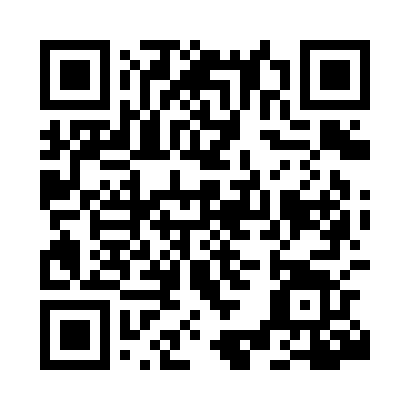 Prayer times for Cowarie, AustraliaWed 1 May 2024 - Fri 31 May 2024High Latitude Method: NonePrayer Calculation Method: Muslim World LeagueAsar Calculation Method: ShafiPrayer times provided by https://www.salahtimes.comDateDayFajrSunriseDhuhrAsrMaghribIsha1Wed5:236:4312:143:225:457:002Thu5:246:4312:143:215:446:593Fri5:246:4412:143:215:436:584Sat5:246:4412:143:205:426:585Sun5:256:4512:133:205:426:576Mon5:256:4512:133:195:416:567Tue5:266:4612:133:195:406:568Wed5:266:4712:133:185:406:559Thu5:276:4712:133:185:396:5510Fri5:276:4812:133:175:386:5411Sat5:286:4812:133:175:386:5412Sun5:286:4912:133:165:376:5313Mon5:296:4912:133:165:376:5314Tue5:296:5012:133:155:366:5215Wed5:296:5012:133:155:356:5216Thu5:306:5112:133:145:356:5117Fri5:306:5212:133:145:346:5118Sat5:316:5212:133:145:346:5119Sun5:316:5312:133:135:336:5020Mon5:326:5312:133:135:336:5021Tue5:326:5412:133:135:336:5022Wed5:336:5412:133:125:326:4923Thu5:336:5512:143:125:326:4924Fri5:336:5512:143:125:326:4925Sat5:346:5612:143:115:316:4926Sun5:346:5712:143:115:316:4827Mon5:356:5712:143:115:316:4828Tue5:356:5812:143:115:306:4829Wed5:366:5812:143:115:306:4830Thu5:366:5912:143:105:306:4831Fri5:366:5912:143:105:306:48